Modello “Richiesta invito”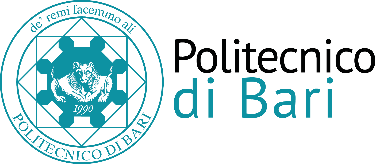 DIREZIONE GESTIONE RISORSE E SERVIZI ISTITUZIONALISETTORE SERVIZI TECNICIUfficio pianificazione, progettazione e affari generaliOggetto: Richiesta di invito per l’affidamento dell’incarico di “DIRETTORE OPERATIVO AMBITO IMPIANTISTICO” relativo all’esecuzione dei lavori per la riqualificazione della Sala Alta Tensione del Politecnico di Bari - Campus "E. Quagliariello" – CUP D91E15000090001Il/La sottoscritto/a___________________________________nato/a a ____________________________il ________________Cod. Fisc._______________________, e residente in ________________________CAP____________, nella via___________________________________________, n. civico__________In qualità di: (barrare e riempire solo i campi che interessano)Libero professionista singolo iscritto all’albo degli Architetti/Ingegneri di ___________________al n. _______dal____________, e avente studio tecnico in _______________________________via____________________________________, n. civico___________________ CAP________Tel._______________ Cell.___________________, E-mail_____________________________PEC_________________________________________________________________________Titolo di studio_________________________________________________________________Conseguito presso________________________________________________in data_________Legale rappresentante di :Società di  professionisti;Studio associato;Società di Ingegneria.avente studio tecnico in __________________________via________________________________, n. civico___________________ CAP______________Tel.________________________________ Cell.___________________, E-mail___________________________________________________PEC____________________________________________________________________________E che la predetta società/studio si compone dei seguenti professionisti: (indicare solo i professionisti soci o associati)Ing./Arch.__________________________________ nato/a a ____________________________il _________________________, e residente in _______________________________________CAP_______________, nella via_________________________________, n. civico__________Titolo di studio_________________________________________________________________conseguito presso________________________________________________in data__________iscritto all’albo degli Architetti/Ingegneri di ____________________ al n.________dal_______;Ing./Arch.__________________________________ nato/a a ____________________________il _________________________, e residente in _______________________________________CAP_______________, nella via_________________________________, n. civico__________Titolo di studio_________________________________________________________________conseguito presso________________________________________________in data__________iscritto all’albo degli Architetti/Ingegneri di ____________________ al n.________dal_______;Ing./Arch.__________________________________ nato/a a ____________________________il _________________________, e residente in _______________________________________CAP_______________, nella via_________________________________, n. civico__________Titolo di studio_________________________________________________________________conseguito presso________________________________________________in data__________iscritto all’albo degli Architetti/Ingegneri di ____________________ al n.________dal_______;Ing./Arch.__________________________________ nato/a a ____________________________il _________________________, e residente in _______________________________________CAP_______________, nella via_________________________________, n. civico__________Titolo di studio_________________________________________________________________conseguito presso________________________________________________in data__________iscritto all’albo degli Architetti/Ingegneri di ____________________ al n.________dal_______;CHIEDE/CHIEDONOdi partecipare alla selezione per l’affidamento dei servizi di cui in oggetto, e, con espresso riferimento a detto affidamento, ai sensi degli artt. 46 e 47 del D.P.R. 28 dicembre 2000, n. 445, consapevole delle sanzioni penali previste dall’art. 76 del medesimo D.P.R. n. 445/2000, per l’ipotesi di falsità in atti e dichiarazioni mendaci ivi indicate,DICHIARA / DICHIARANOdi non trovarsi in alcuna delle condizioni di esclusione previste all’art.80 del D.Lgs. 50/2016;di essere in possesso dei requisiti di ordine tecnico-professionali di cui all’art. 46, co.1, del D.Lgs. 50/2016;di essere in possesso della laurea in ingegneria o in architettura, e di essere iscritto all’ Albo professionale previsto dai vigenti ordinamenti, e di essere abilitato all’esercizio della professione;di avere svolto negli ultimi dieci anni, anteriori alla data di pubblicazione del presente avviso, almeno di un servizio relativo a interventi ritenuti dal concorrente significativi della propria capacità a realizzare la prestazione sotto il profilo tecnico, scelti fra interventi qualificabili affini a quelli oggetto dell'affidamento, secondo quanto stabilito nel paragrafo VI e dal DM tariffe. Allega:Copia/e documento di identità in corso di validità del/i dichiarante/i;data, ______________      Firma/e (*)__________________________________________________________________________(*) La presente richiesta di invito deve essere sottoscritta da ogni soggetto dichiarante. In tal caso va allegata, per ogni dichiarante, copia del documento di identità in corso di validità.